Русский язык 3 класс.Автор: Роберт О.В., Мамонт И.О.Тема: «Части речи»Цель: повторение знаний об изученных частях речиЗадачи:- проверить основные знания о частях речи;  сформировать умения распознавать части речи;- закреплять умения учащихся в правописании основных орфографическихправил, расширять словарный запас и- развивать познавательный интерес, память, внимание;- воспитывать любовь к русскому языку,  интерес к получению новых знаний.Ресурсы: telegram, ютуб, учи.руТехнологическая карта урокаПриложениеСкриншот 1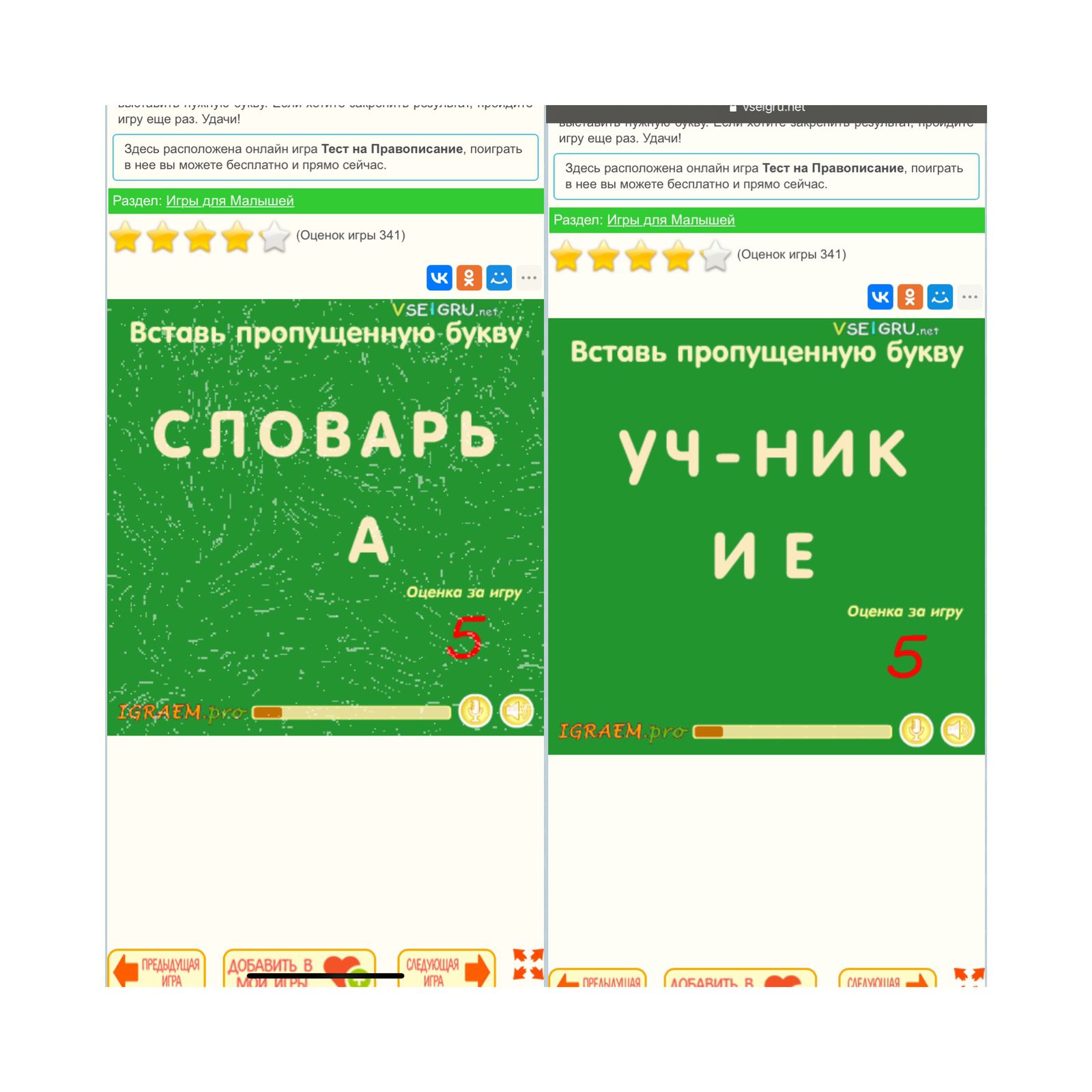 Скриншот 2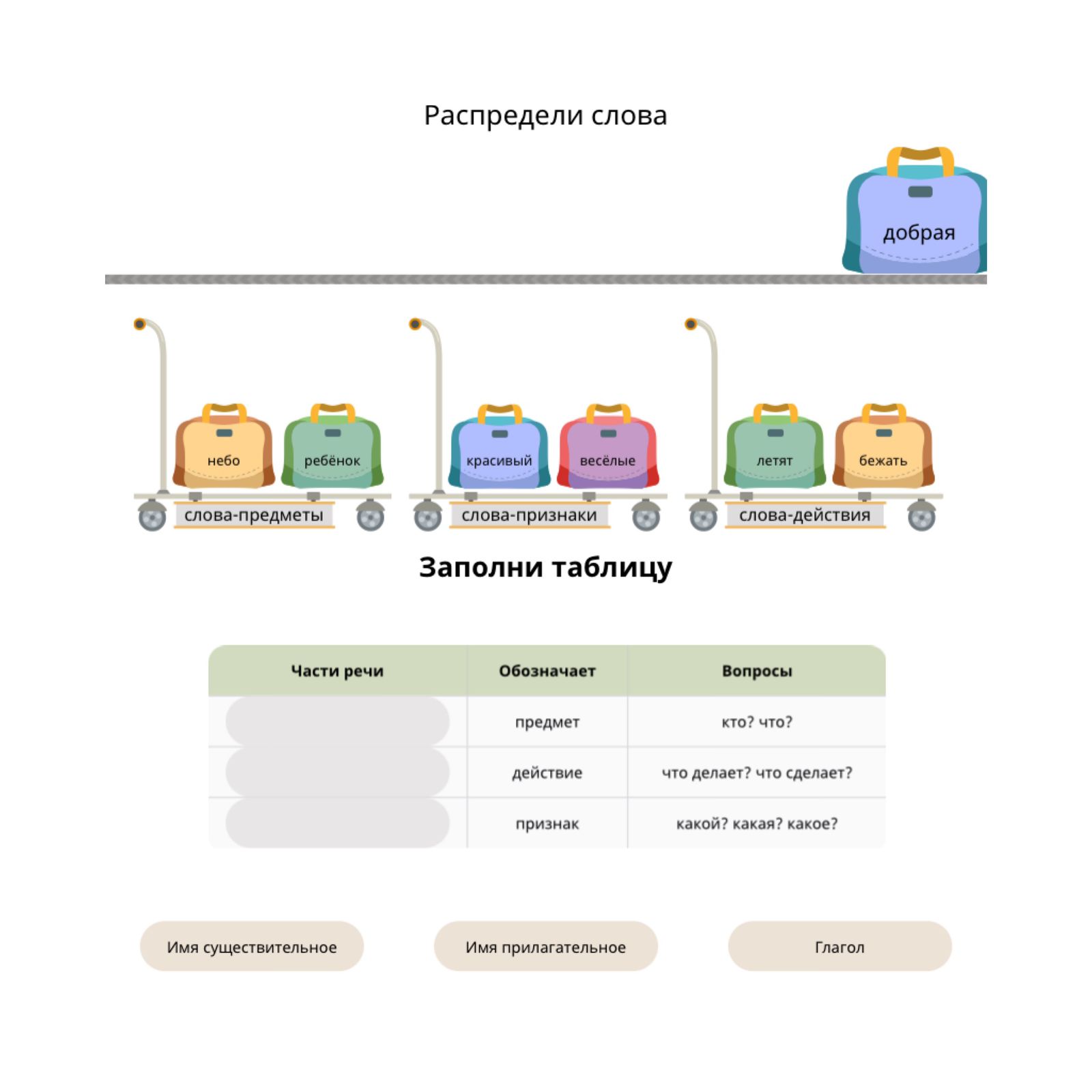 Скриншот 3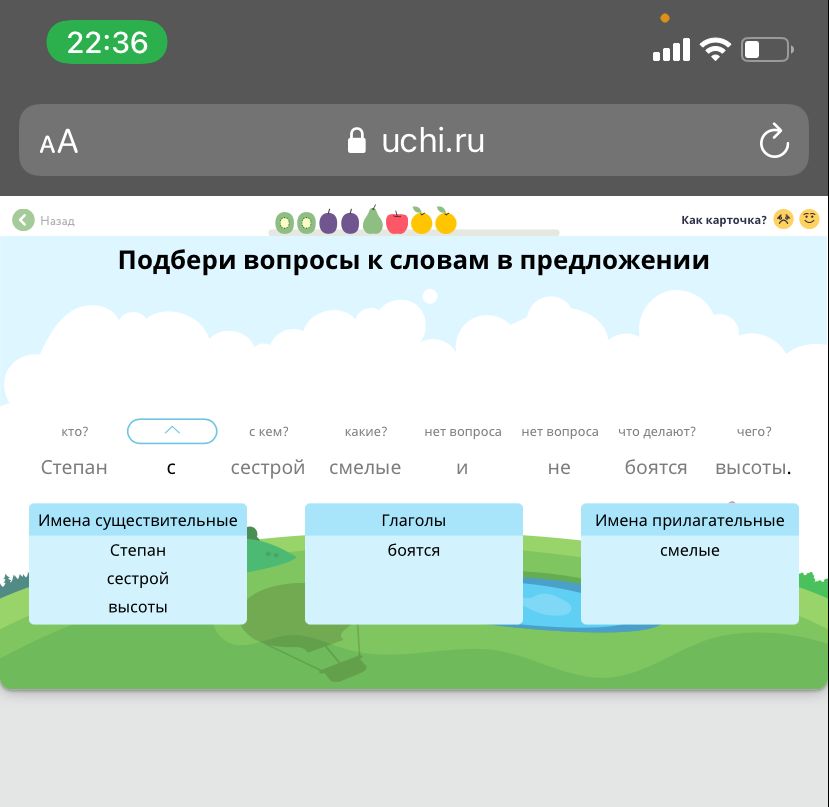 №ВремяЭтап урокаСодержание этапаРесурсыссылка12 минутыПриветствиеПроверка домашнего заданияДети входят на сайт и в социальную сеть, здороваемся и проверяем домашнее задание.Учитель просит всех друг другу улыбнуться и настроиться на работу.Telegram«Учи.ру»https://uchi.ru/212 минутАктуализация знаний учащихся. Словарно-орфографическая  работа.-Сегодня мы начинаем повторять и обобщать изученный  материал. Определить тему урока вы сможете,  выполнив первое задание.Пройдите по ссылки выполните задание                   ( скриншот 1)-Что общего у этих слов?    (Словарные слова, непроверяемая орфограмма, которую нужно запомнить).-На какие три группы можно разделить эти слова?  (Существительные, прилагательные, глаголы.)Учитель: -Сегодня мы вспомним отличительные признаки изученных частей речи  и научимся их различать.Озвучивание темы урока.Просмотр видеоролика на ютуб-канале Telegramyoutube.comhttps://vseigru.net/igry-dlya-malyshej/23420-igra-test-na-pravopisanie.htmlhttps://yandex.ru/video/preview/?filmId=17109195509939696249&from=tabbar&text=части+речи+3+класс+русский+язык36 минутРабота по теме урока. Обобщение знаний о частях речи.Задания: Самостоятельлное выполнение заданий на платформе «Учи.ру». (скриншот 2)«Учи.ру»Telegramhttps://uchi.ru/42 минутФизкультминуткаФизкультминутка, повторяем движения.youtube.comhttps://yandex.ru/video/preview/?text=физминутка&path=yandex_search&parent-reqid=1648669302790629-17597068898594938626-sas2-0307-sas-l7-balancer-8080-BAL-5715&from_type=vast&filmId=1387937269499857667255 минутРефлексияРефлексия.  На  уроке  я  узнал(а)  …   Я научился/научилась  …   Мне  было  сложно  …    Мне  удалось  …   Мне  было  интересно  …Telegram63 минутыДомашнее заданиеВыполнение карточек на платформе «учи.ру»(скриншот 3)«Учи.ру»https://uchi.ru/